Notes: Weathering/Earth Science/Miss CohnName:____________________________________________				Date:___________________Weathering is defined as: There are two types of weathering: Physical/Mechanical Weathering: Chemical Weathering: 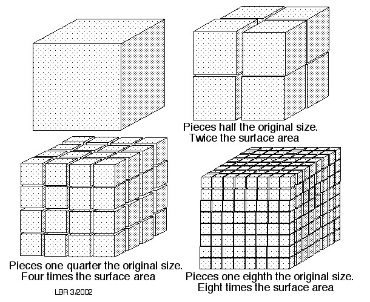 How fast a rock weathers is determined by: The ________________________ of material ___________________ at the surface . As the surface area ____________________, the rate of weathering _____________________.  (This means that smaller particle sizes, of the same composition, will weather faster). __________________- This refers to the average moisture and/or heat available in a geographic location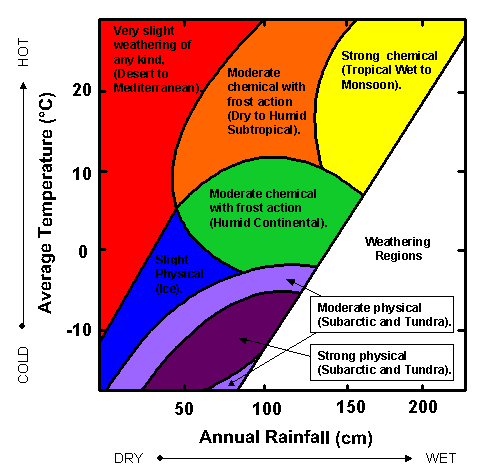 Looking at the diagram to the right:Strong chemical weathering dominates in areas with ________________ annual rainfall and ____________ average temperature.  Strong and moderate physical weathering dominates in areas with moderate to high annual rainfall and average annual temperatures that reach below ________ C. Slight weathering of any kind, takes place in areas with ___________ average temperatures and very low annual rainfall. _________________  _____________________: Chemical: 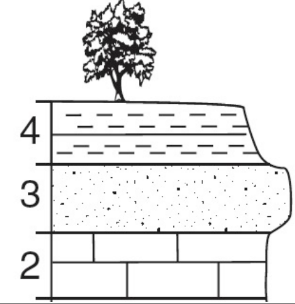 Physical: 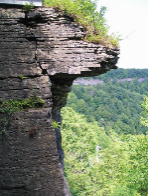 Key Concept: The more resistant rock will be weathered __________________ than the __________ ones.  Which layer in the diagram to the right is the most resistant to weathering? Types of WeatheringName and Physical/Chemical?Description 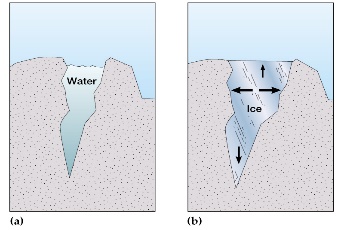 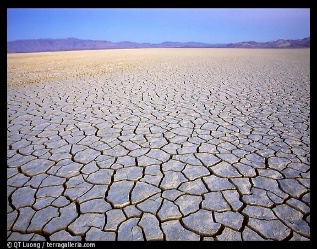 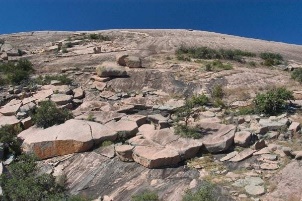 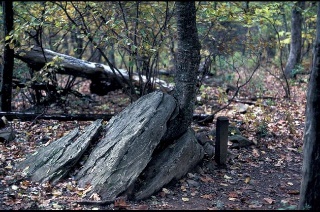 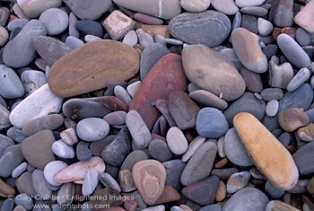 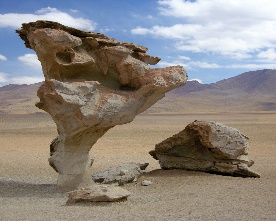 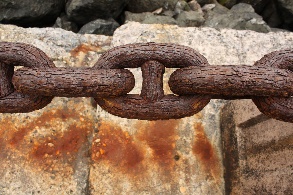 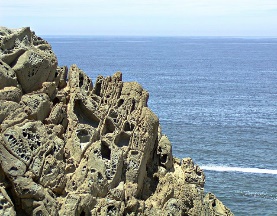 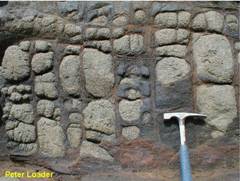 